.Sec: 1: Toe struts, Rock, Recover X2Sec: 2: 1/8 Jazz box, Step, Together, Step X2Sec: 3: Knee pops X3 (arms swinging shoulder level) Hold, Grapevine X2Restarts: On Walls #4 & #6 drop Section: 3 & start dance again.Knee pops: R knee points left, L knee points right, R knee points left first timethen L knee points right, R knee points left, L knee points right.Begin Again! Enjoy!Stuck On You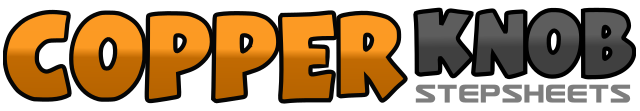 .......Count:48Wall:4Level:Improver.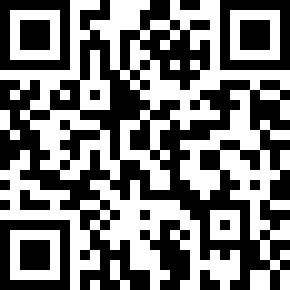 Choreographer:K. Sholes (USA) - July 2015K. Sholes (USA) - July 2015K. Sholes (USA) - July 2015K. Sholes (USA) - July 2015K. Sholes (USA) - July 2015.Music:Stuck On You - Elvis PresleyStuck On You - Elvis PresleyStuck On You - Elvis PresleyStuck On You - Elvis PresleyStuck On You - Elvis Presley........1-4Step R toe across L, Step on R, Step L toe to side, Step on L,5-8Step R toe behind L, Step on R, Rock L, Recover R.1-4Step L toe across R, Step on L, Step R toe to side, Step on R,5-8Step L toe behind R, Step on L, Rock R, Recover L.1-4Step R across L, Step L back 1/8 left, Step R back, Step L together,5-8Step R forward, Step L together, Step R forward, Touch L next to R.1-4Step L 1/8 left, Cross R over L, Step L back, Step R together,5-8Step L forward, Step R together, Step L forward, Touch R next to L.1-4R,L,R knee pops, Hold.5-8Step R to side, Step L behind R, Step R to side, Touch L next to R,1-4L,R,L knee pops, Hold,5-8Step L to side, Step R behind L, Step L to side, Touch R next to L.